                                          ÅRSMØTE 2020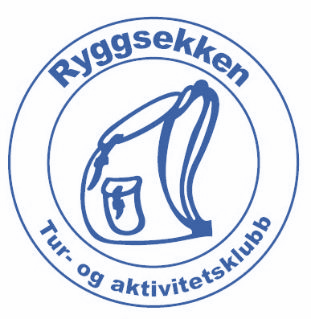                  RESULTATInntekter 		   REGNSKAP 2019		BUDSJETT	       REGNSKAP 2018Medlemskontingent		99 825,00		102 000,00		111 483,00Diverse inntekter-Norsk tipping	   1 524,81		    1 500,00		     1 817,25				_________		__________		__________			               101 349,81		103 500,00		112 964,32Utgifter	Administrasjon-styre møte	  20 687,00		   24 000,00		   20 577,34Data/EDB kostnad		  10 516,00		     4 000,00 		     3 553,75Trykksaker			    1 238,00		        500,00		             0,00Porto-Program			       230,00		     1 500,00		      1 376,00Årsmøte				    1 845,00		   14 000,00		    12 783,00Møte-web gruppe		    1 050,00		      1 000,00		              0,00Møte-tur gruppe			       960,00		      5 000,00		       3 180,00Møte-kultur gruppe		    1 860,00		      5 000,00		       5 060,00Møte- selskaps gruppe		            0,00		      4 000,00		       2 640,00Møte-rekruterings gruppe		    2 550,00		      3 000,00		       2 510,00Rekruterings kostnad		            0,00		      2 000,00		               0,00Arrangementer*			  38 082,00		    30 000,00		     12 421,00	Annonser			            0,00		      2 500,00		               0,00Andre kostnader			     1 806,66		       7 000,00		               0,00				__________		___________		____________				   80 824,66		   103 000,00		     64 101,09Resultat	Overskudd		   20 525,15			0,00		      48 863,23   	BALANSEN			REGNSKAP 2019			REGNSKAP 2018EiendelerDNB				    3 056,59			155 831,10Nordea				188 223,75			  45 214,09				_________			_________Sum Eiendeler			191 280,34			201 045,19Betalt forskuddsbetalt		   34 220,00			    3 930,00  Egenkapital 1.januar	               - 204 975,19		                -156 111,96Overskudd		   	  - 20 525,15			 - 48 863,23Egenkapital 31. desember	                - 225 500,34			-204 975,19ÅRSMØTE 2020Poster under Arrangement	         38 082,00Nordseter  overskudd			     195,00Påske hytte tur				  1 915,0017th mai                                                                12 959,00St Hans					      424,00		Høstfest 				 22 589,00BALANSEN				          34 220,00Forskuddsbetaling leie Nordseter 2020	19 220,00Forskuddsbetaling leie påske 2020		15 000,00ÅRSMØTE 2020Budsjett for 2020		                             Budsjett 2020       REGNSKAP 2019		InntekterMedlemskontingent		100 000,00		 99 825,00			Diverse inntekter-Norsk tipping	    1 500,00		   1 524,81		    				  _________		__________				               	101 500,00		101 349,81Utgifter	Administrasjon-styre møte	 21 000,00 		    20 687,00		   Data/EDB kostnad		   8 000,00		    10 516,00		     Trykksaker			   1 200,00		       1 238,00		        Porto-Program			      500,00		          230,00		     Årsmøte				   2 500,00		       1 845,00		  Møte-web gruppe		   2 000,00		       1 050,00		      Møte-tur gruppe			   2 000,00  		          960,00		      Møte-kultur gruppe		   2 000,00		       1 860,00		      Møte- selskaps gruppe		   2 000,00		              0,00		      Møte-rekruterings gruppe		   2 000,00		       2 550,00		     Arrangementer*			 56 300,00		     38 082,00		    Andre kostnader			   2 000,00  		       1 806,66		       				__________		___________					              101 500,00		      80 824,66		   Resultat	Overskudd		           0,00		       20 525,15